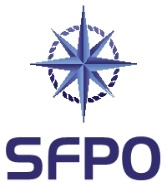 www.sfpo.seGöteborg den 13 december 2021				info@marcon.seSynpunkter i anledning av samrådsunderlag, vindkraftverk i Kalmarsund – Nya UtgrundenSveriges Fiskares PO (SFPO) företräder cirka 250 fiskefartyg som är verksamma inom det demersala fisket. Våra medlemmar bedriver fiske på naturens och förvaltarens villkor. Vi har medlemmar längs hela den svenska kusten, från Koster till Kalix. SFPO står för ett långsiktigt hållbart fiske och våra medlemmar är bland de bästa när det handlar om skonsamhet, selektivitet och kvalité. MarCon Windpower AB (bolaget) är ett svenskt bolag som planerar att bygga en vindkraftspark vid Utgrunden i Kalmarsund. Bolaget har tidigare innehaft ett tillstånd avseende utförande av vindkraftparken Utgrunden II i Kalmarsund. Det tillståndet har gått ur tiden likväl som dess innefattande förutsättningar. Nu planeras för ett projekt med mer modern tillgänglig teknologi. Bl.a. överväger bolaget att använda fundamentet MWP MKII som ur ett hållbarhetsperspektiv, är det enda fundamentet på marknaden som erbjuder ett restvärde och innefattar en återvinningsprocess med minimal miljöpåverkan. Området i fråga är om 26 km2 och det planeras för 13 – 17 verk med en totalhöjd om 275 m. Produktionskapaciteten beräknas uppgå till 1,2 TWh/år. Parken planeras att vara i drift efter 2025. SFPO vill inledningsvis uttrycka en mycket stor oro inför den omvälvande förändring som vi nu står inför med en explosionsartad utbyggnation av storskaliga marina vindkraftparker. Om våra hav fylls med storskaliga marina vindkraftparker, som verkar komma att ske i närtid, så innebär det en avsevärd negativ förändring av förutsättningarna för våra hav med de arter och den fauna som finns däri. SFPO är djupt och seriöst oroade inför denna utveckling som påminner om ett storskaligt gigantiskt experiment med hela det marina ekosystemet.LokaliseringDen planerade vindparken planeras i Kalmarsund och ligger huvudsakligen i utpekat riksintresseområde för havsbaserad vindkraft. Kortaste avstånd till fastlandet från projektområdet är ca 9 km och till Öland är det ca 5 km. Djupet inom området varierar mellan 3 och 25 m. Anslutande elkablar planeras att förläggas från norra projektområdets ände in till Bergkvara hamn. En fördjupad beskrivning av sjökabel och landkabel kommer att framgå i kommande miljökonsekvensbeskrivning. SFPO förordar användning av bästa miljövänliga teknik och anser att anslutningskablaget måste plöjas ner för att minimera elektromagnetiska störningar.TeknikI samrådshandlingen skriver bolaget om användning av en ny typ av fundament som utvecklats av bolaget. SFPO ser det som positivt att fundamenten kan förankras utan pålning eller borrning, men undrar om denna teknik provats tidigare?Fiskbestånd och fiskeriverksamhet i områdetDessvärre är den bild som ges i samrådshandlingen korrekt – mängden fångstbar fisk är i området begränsad. För närvarande förekommer inget fiske i det område som vindkraftparken avser ta i anspråk, mycket beroende på havsmiljösituationen i området. I framtiden med en förhoppningsbar bättre havsmiljösituation är det viktigt att designen av parken kan möjliggöra visst fiske. Situationen för fiskbestånden i Östersjön är för närvarande allt annat än bra. SFPO anser därför att parken, om den blir verklighet, i alla delar ska använda bästa miljövänliga teknik för att säkerställa att någon ytterligare skada inte orsakas. Som sagts ovan anser SFPO att anslutningskablage måste plöjas ner varigenom man säkerställer minsta möjliga påverkan på exempelvis åls förmåga att navigera. SFPO ser fram emot att få del av ansökningar och MKB för yttrande när dessa färdigställts.  SVERIGES FISKARES POPeter Ronelöv Olsson		Fredrik LindbergOrdförande			Ombudsman